Westfield Nursery School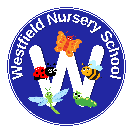 Person SpecificationEssentialDesirableNotesQualifications and trainingL1L2-3 or beyondExperience-Working with EYFS children-Working in a school-Working with SEND pupilsKnowledge and SkillsKnowledge of: -Play -Understanding of Safeguarding & Child Protection-Understanding of Health and Safety-Understanding of equality-Understanding of privacy & confidentiality-Understanding of strategies to support children with additional needs-Subject Knowledge of EYFS-Classroom management experience -Experience of planning, assessment & record keeping-Experience of working with parentsPersonal Qualities-Willingness to learn -Team player-Ability to use initiative-Good oral communication skills-Commitment to role-Self-motivated-Flexible-Reliable-Able to cope with the physical demands of the job -Helpful & approachable-Good standard of written work-Use of ICT skillsTraining-Desire to continue professional development-First aid training-Safeguarding training-SEND training-Food hygiene training-Health & safety trainingOther- Current DBS-